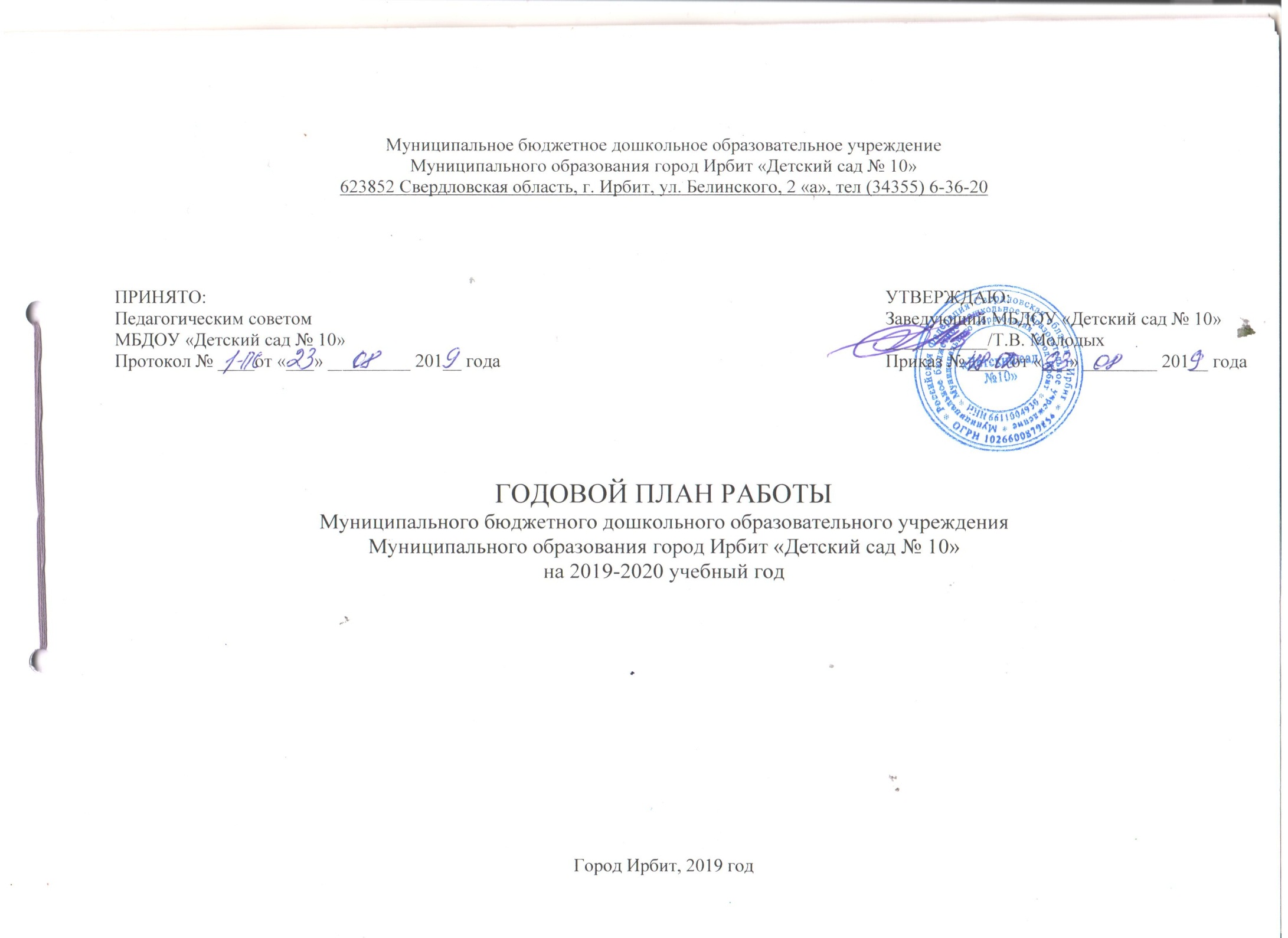 ИНФОРМАЦИОННАЯ СПРАВКАУсловия, созданные для умственного непрерывного развития детей:Развивающая среда представляет собой распределение игрушек, атрибутов, материала по следующим зонам: учебная, игровая, художественно-эстетическая, музыкально-театрализованная, зона национального воспитания; книжно-библиотечная; природно-экологическая; уголок творчества, физкультурный уголок. Имеются залы и кабинеты: музыкальный (физкультурный) зал, медицинский кабинет, методический кабинет. Все кабинеты оснащены оборудованием, которое эффективно используется. На улице есть дорожная разметка.С детьми работают специалисты:Инструктор по физической культуре: Иванов Павел Алексеевич, образование среднее профессиональное, стаж работы в должности 1 год, работает с детьми младшей группы № 3, средней группы № 4, старшей группы № 5, подготовительной к школе групп № 6Учитель-логопед: Топоркова Наталья Викторовна, образование высшее, стаж работы в должности 22 года, высшая квалификационная категория.РАЗДЕЛ I. АНАЛИЗ РАБОТЫ МБДОУ «ДЕТСКИЙ САД № 10» ЗА 2018-2019 УЧЕБНЫЙ ГОД1.1. Анализ состояния здоровья воспитанников детского сада за 2018-2019 учебного года показывает, что индекс здоровья воспитанников из года в год неуклонно снижается: уменьшается численность детей с I группой здоровья (в количественных показателях и в процентах от общей численности детей в детском саду), вместе с тем как число воспитанников с III и IV группами здоровья увеличивается. Подавляющее большинство детей по-прежнему имеют II группу здоровья, то есть являются условно здоровыми.РАСПРЕДЕЛЕНИЕ ВОСПИТАННИКОВ ДОУ ПО ГРУППАМ ЗДОРОВЬЯВ связи со снижением общих показателей здоровья растут показатели заболеваемости, причем в прошедшем учебном году они были особенно высоки и превысили среднегородские показатели.ПОКАЗАТЕЛИ ЗАБОЛЕВАЕМОСТИВ настоящее время медицинское сопровождение детей в ДОО осуществляется медицинским персоналом городской детской поликлиники. Учитывая данные анализа состояния здоровья, в особом внимании нуждаются вопросы организации физкультурно-оздоровительной и профилактической работы с детьми, а также применения в образовательном процессе здоровьесберегающих технологий.1.2. Анализ результатов выполнения образовательной программы по всем направлениям развития детей - социально-коммуникативному, познавательному, речевому, художественно-эстетическому, физическому развитию.Образовательная деятельность в детском саду осуществляется по основной образовательной программе дошкольного образования (далее - Образовательная программа), разработанной нашей дошкольной организацией самостоятельно в соответствии с федеральным государственным образовательным стандартом дошкольного образования и с учетом примерной основной образовательной программы дошкольного образования (одобрена решением федерального УМО по общему образованию, протокол от 20.05.2015 № 2/15). Содержание Образовательной программы включает совокупность образовательных областей «Социально-коммуникативное развитие», «Познавательное развитие», «Речевое развитие», «Художественно-эстетическое развитие», «Физическое развитие», которые обеспечивают разностороннее развитие детей с учетом их возрастных и индивидуальных особенностей по основным направлениям развития детей.При разработке образовательной программы и организации образовательного процесса ДОУ ориентируется на примерную общеобразовательную программу дошкольного образования «От рождения до школы», под редакцией Н. Е. Вераксы, Т. С. Комаровой, М. А.Образовательная программа реализуется в процессе разнообразной детской деятельности (игровой, коммуникативной, трудовой, познавательно-исследовательской, продуктивной, музыкально-художественной, чтения художественной литературы).Целью образовательного процесса ДОУ является создание условий для максимального раскрытия индивидуального потенциала ребенка, открывающего возможности его активной и успешной жизнедеятельности в сообществе детей и взрослых. Ведущие цели Образовательной программы - создание благоприятных условий для полноценного проживания ребенком дошкольного детства, формирование основ базовой культуры личности, всестороннее развитие психических и физических качеств в соответствии с возрастными и индивидуальными особенностями, подготовка к жизни в современном обществе, к обучению в школе, обеспечение безопасности жизнедеятельности дошкольника.Как показывает обследование детей, по результатам освоения Образовательной программы в текущем учебном году оптимальный уровень развития имеют 46 процентов обследованных детей, достаточный уровень - 38 процентов. Усредненные результаты диагностики уровня развития детей за текущий год показывают, что самые низкие показатели развития детей выявлены по речевому и познавательному развитию (диаграмма 1).Диаграмма 1. Усредненные показатели развития детей по результатам педагогической диагностики.Мониторинг освоения образовательной программы дошкольного образования (итоговые результаты педагогической диагностики) в группах детей старшего дошкольного возраста - подготовительных к школе группах показывают уровень освоения детьми образовательной программы от 50 до 60 процентов. Сравнительный анализ результатов освоения Образовательной программы на начало, и конец учебного года показал положительную динамику в освоении программных задач по образовательным областям.1.3. Готовность детей к обучению в школе характеризует достигнутый уровень психологического развития накануне поступления в школу. Результаты мониторинга готовности воспитанников к учебной деятельности (итоговые результаты психолого-педагогической диагностики) показывают, что оптимальный уровень готовности, к школе достигнут 40 процентов детей, достаточный уровень - 39 процентов. Низкий уровень готовности к школе показал 21 процент, для детей повторное дублирование. Таким образом, образовательная деятельность подготовительной к школе группы реализуется на достаточном уровне, но существует проблема с уровнем качественных показателей по реализации образовательных областей: «Познавательное развитие», «Речевое развитие», «Художественно-эстетическое развитие».В индивидуальной работе (ведется работа в этом направлении). Очевиден положительный результат проделанной работы: низкий уровень усвоения программы детьми сведён к минимуму, знания детей прочные. Дошкольники способны применять их в повседневной деятельности.1.4. Кадровый состав педагогов. Образовательный процесс в ДОО осуществляют 11 педагогов, квалифицированных специалистов. Среди них: 1 учитель-логопед, 1 инструктор по физической культуре, 9 воспитателей. Из педагогов имеют высшее педагогическое образование – 3 педагога; среднее профессиональное - 8. Из них: со стажем работы до 5 лет - 4; свыше 20 лет - 7. В 2018-2019 учебном году аттестовано 5 педагогов. Из них на ВКК - 1, 1КК - 2. СЗД - 2.Распределение педагогов по уровню образования, уровню квалификации и стажу педагогической работы отражено на диаграммах 2, 3 и 4. Диаграмма 2. Распределение педагогов по уровню образования.Диаграмма 3. Распределение педагогов по уровню квалификации.Диаграмма 4.Распределение педагогов по стажу работы.Дошкольное образовательное учреждение идёт нехватка кадров. 1.5. Результаты повышения квалификации и аттестации педагогов.В течение последних трех лет все педагоги дошкольной организации повысили свою профессиональную организацию по вопросам введения ФГОС дошкольного образования.По результатам подготовки мы проанализировали готовность педагогов нашей дошкольной образовательной организации в реализации ФГОС.1.6. Система работы с родителями; выполнение планов совместной работы ДОО; результаты работы с другими организациями.В 2018–2019 учебном году детский сад проводил планомерную работу с родителями, целью которой являлось создание единой команды педагогов и родителей для обеспечения непрерывности дошкольного образования в ДОО и семье. При этом решались следующие задачи:– повышение педагогической культуры родителей;– изучение и обобщение лучшего опыта семейного воспитания;– приобщение родителей к участию в жизни ДОО через поиск и внедрение наиболее эффективных форм работы.Педагоги в работе с семьей использовали интересные формы взаимодействия (мастер-классы, музыкальные встречи и т. д.). По прежнему используются и традиционные формы работы, такие как родительские собрания, консультации, информационный уголок, анкетирование, привлечение родителей к активному участию в жизни группы и детского сада (праздники, организация выставок рисунков по комплексно-тематическому планированию, помощь по уборке территории и др.). Активно привлекались родители к совместной деятельности. Совместно организованы праздники: «День матери», «День Победы», «Масленица» и т. д. И хотя активность родителей значительно повысилась, имеются затруднения в налаживании контактов с отдельными родителями, что отрицательно влияет на развитие отношений с семьей, а значит, и на развитие ребенка.Сами родители объясняет свою низкую активность в участии в жизни детского сада следующими причинами:– дефицит времени - 75 процентов;– сильная занятость на работе - 63 процента;– домашние проблемы - 51 процент;– мнение о приоритетной роли и ответственности детского сада за воспитание и образование детей – 71 процент.Проведены родительские собрания (в конце учебного года), собрание для родителей вновь поступающих детей. В начале и конце учебного года в каждой возрастной группе проведены родительские собрания, на которых родителей познакомили с задачами воспитания и обучения детей на учебный год и итогами работы за год.Пропаганда педагогических знаний ведется через систему наглядной информации. В групповых уголках для родителей помещаются консультативные материалы по всем разделам программы и в соответствии с годовым планом ДОО. В течение года специалистами и администрацией ДОО проводятся индивидуальные консультации с родителями. Будет уделено особое внимание при разработке годового плана на 2019–2020 учебный год.1.7. Результаты коррекционной работы. В течение учебного года учителем-логопедам было обследовано 57 воспитанников, в основном дети среднего и старшего дошкольного возраста. Из них 10 детей зачислены в логопункт. По итогам года 10 детей выпущены с частичными нарушениями речи.Вывод: освоение детьми образовательной программы дошкольного образования осуществляется на хорошем уровне. Годовые задачи реализованы в полном объеме. Обобщая результаты анализа за 2018-2019 учебный год, можно предложить следующие формулировки годовых задач:1. Поддержка родителей (законных представителей) в воспитании детей, охране и укреплении их здоровья, вовлечение семей непосредственно в образовательную деятельность;2. Внедрять в работу ДОУ новые традиции, сотрудничества педагогов с родителями, осуществлять разностороннее развитие дошкольника в триаде: семья - педагог - ребенок.РАЗДЕЛ II. РАБОТА С КАДРАМИЦель: организовать эффективную кадровую политику по реализации ФГОС ДОУ, повысить профессиональную компетентность педагогов, совершенствовать педагогическое мастерство.ПОВЫШЕНИЕ КВАЛИФИКАЦИИАТТЕСТАЦИЯ НА 1 ККРАБОТА АТТЕСТАЦИОННОЙ КОМИССИИ ПО СООТВЕТСТВИЮ ЗАНИМАЕМОЙ ДОЛЖНОСТИСАМООБРАЗОВАНИЕ ПЕДАГОГОВТЕМЫ ПО САМООБРАЗОВАНИЮРАЗДЕЛ III. ОРГАНИЗАЦИОННО-ПЕДАГОГИЧЕСКАЯ РАБОТАЦель: обеспечить эффективное взаимодействие всех участников образовательного процесса - детей, педагогов, родителей, для разностороннего развития личности дошкольника через внедрение современных образовательных технологий в процесс реализации личностно-ориентированного подхода во всех направлениях деятельности с учетом ФГОС ДО.ПЕДАГОГИЧЕСКИЕ СОВЕТЫРАЗДЕЛ IV. СИСТЕМА ВНУТРЕННЕГО МОНИТОРИНГАЦель: совершенствовать работу ДОО в целом, выявлять уровень реализации годовых и других доминирующих задач деятельности детского сада.Для решения наших годовых задач можно разработать анкеты для родителей:Состояние работы ДОУАнкета для определения затруднений родителей в вопросах воспитания и развития детейТакое анкетирование может быть реализовано как самостоятельное мероприятие годового плана либо как часть тематической проверки. Также для решения поставленных задач необходимо проводить внутренние проверки.РАЗДЕЛ V. ВЗАИМОДЕЙСТВИЕ С СЕЬЁЙ И ДРУГИМИ ОРГАНИЗАЦИЯМИВзаимодействие ДОО с семьями воспитанниковЦель: объединить усилия дошкольного учреждения и семьи в вопросах воспитания, обучения и развития ребенка, установить доверительные отношения с родителями на основе доброжелательности с перспективой на сотрудничество.ПЛАН МЕРОПРИЯТИЙ ПО ОСУЩЕСТВЛЕНИЮ ПРЕЕМСТВЕННОСТИ ДЕТСКОГО САДА И ШКОЛЫЦель: укреплять и совершенствовать взаимосвязи с социумом, устанавливать творческие контакты, повышающие эффективность деятельности ДООПЕРСПЕКТИВНЫЙ ПЛАН РАБОТЫ С ЗАИНТЕРЕСОВАННЫМИ ОРГАНИЗАЦИЯМИРАЗДЕЛ VI. АДМИНИСТРАТИВНО-ХОЗЯЙСТВЕННАЯ ДЕЯТЕЛЬНОСТЬ Цель: укрепить материально-хозяйственную базу учреждения, создать благоприятные условия для воспитания, развития детей дошкольного возраста.ПЛАН МЕРОПРИЯТИЙ АХД НА 2019–2020 УЧЕБНЫЙ ГОДОрганизацияМуниципальное бюджетное дошкольное образовательное учреждение «Детский сад № 10»Дата открытия1976 годАдресг. Ирбит, ул. Белинского, 2аТелефон+7(34355) 6-36-20; E-mail: irbitdetsad10@mail.ruНомер лицензии на образовательную деятельность1580Дата выдачи лицензии18 ноября 2014 годСрок действия лицензиибессрочнаяТипОбщеразвивающийКатегория детского садаIIРежим работы5-дневный, 7.30–18.00Заведующий ДООМолодых Татьяна Владимировна, образование высшее, соответствие занимаемой должности «Заведующий», педагогический стаж - 9 лет, в должности 2 года.Заместитель заведующего по ВМРШестакова Снежана Александровна, образование высшее, соответствие занимаемой должности «заместитель заведующего по воспитательной и методической работе», педагогический стаж: 4 года, в должности 1 год. Заведующий хозяйствомГусева Светлана Ивановна, образование среднее профессиональное, в должности 3 года.ФельдшерКоковина Ирина Валерьевна, образование среднее специальное, вторая квалификационная категория по специальности «Лечебное дело», в должности 9 лет.Проектная мощность ДОО120 воспитанников, списочный состав - 34 человек. В ДОО функционирует6 групп общеразвивающей направленности№
п/пГруппыВозраст детейКоличество группЧисленность детей1Группы для детей младшего дошкольного возраста - группы раннего возрастаС 1,6 - 3 лет2342Группы для детей младшего дошкольного возраста - младшие группыС 3 до 4 лет1213Группы для детей среднего дошкольного возраста - средние группыС 4 до 5 лет1214Группы для детей старшего дошкольного возраста - старшие группыС 5 до 6 лет1235Группы для детей старшего дошкольного возраста - подготовительные к школе группыС 6 до 7 лет123ИтогоИтогоИтого6120Учебный годГруппа здоровья2018-2019 учебный год2018-2019 учебный годУчебный годГруппа здоровьяЧисленность детей%Первая5446Вторая3026Третья2925Четвертая33Всего детей120100Возрастная категория детей2018-2019 Учебный годВозрастная категория детейПропуски по болезни (дней в год)Дети раннего возраста (до 3 лет)Дети дошкольного возраста (от 3 до 7 лет)В целом по детскому садуПовысили квалификацию по вопросам введения ФГОС ДО2015–2016 учебный год2015–2016 учебный год2016–2017 учебный год2016–2017 учебный год2017–2018 учебный год2017–2018 учебный годВсего за 2018–2019 годыВсего за 2018–2019 годыПовысили квалификацию по вопросам введения ФГОС ДОЧисло 
педагогов%Число 
педагогов%Число
педагогов%Число
педагогов%Повысили квалификацию по вопросам введения ФГОС ДО8899100555766Формы организацииСодержаниеСрокОтветственныйГодовая задача 1: Поддержка родителей (законных представителей) в воспитании детей, охране и укреплении их здоровья, вовлечение семей непосредственно в образовательную деятельность.Годовая задача 1: Поддержка родителей (законных представителей) в воспитании детей, охране и укреплении их здоровья, вовлечение семей непосредственно в образовательную деятельность.Годовая задача 1: Поддержка родителей (законных представителей) в воспитании детей, охране и укреплении их здоровья, вовлечение семей непосредственно в образовательную деятельность.Годовая задача 1: Поддержка родителей (законных представителей) в воспитании детей, охране и укреплении их здоровья, вовлечение семей непосредственно в образовательную деятельность.Анкетирование родителейСоциальный портрет семьиФормирование культуры ЗОЖ у дошкольниковКак вы оцениваете работу сотрудников детского сада? СентябрьЯнварьАпрельЗаместитель заведующего по ВМР, воспитателиДень открытых дверей Приходите в гости к намСентябрь Заместитель заведующего по ВМР, воспитателиКонсультацииЗнайте правила движенья как таблицу умноженьяРоль семьи и детского сада в формировании здоровья детейРечь на ладошкеЧитаем всей семьейИндивидуальные собеседования с родителями по проблемам в обучении и воспитании детей, изучение мотивов и потребностей родителейСентябрь Заместитель заведующего по ВМР, воспитателиТематические неделиНеделя МатериМой папа самый лучшийНаши замечательные мамыНеделя детской книгиТворческие встречи НоябрьФевральМартМартЗаместитель заведующего по ВМР, воспитателиПроведение совместныхпраздниковОсениныДень МатериЗдравствуй, Новый год!Папа, мама, я - спортивная семья8 МартаДо свидания, детский сад!ОктябрьНоябрьДекабрьФевральМартМайЗаместитель заведующего по ВМР, музыкальный руководитель, воспитатели, родителиСовместное творчество Выставки работ:«Осень золотая»«Новогодняя неделя»«Мастерская Дедушки Мороза»День добрых дел: «Кормушка для птиц»Конкурс чтецовОктябрьДекабрьЯнварьМартАпрельЗаместитель заведующего по ВМР, музыкальный руководитель, воспитатели, родителиСеминар-практикум«Современные формы взаимодействия с семьей в свете ФГОС».«Создание условий для активного вовлечения родителей в образовательную деятельность Сентябрь Заместитель заведующего по ВМР, музыкальный руководитель, воспитатели, родителиИные формы работыРодительский ТЭФИК – Лучше всех!!!Май Заместитель заведующего по ВМР, воспитателиГодовая задача 2: Внедрять в работу ДОУ новые традиции, сотрудничества педагогов с родителями, осуществлять разностороннее развитие дошкольника в триаде: семья - педагог - ребенок.Годовая задача 2: Внедрять в работу ДОУ новые традиции, сотрудничества педагогов с родителями, осуществлять разностороннее развитие дошкольника в триаде: семья - педагог - ребенок.Годовая задача 2: Внедрять в работу ДОУ новые традиции, сотрудничества педагогов с родителями, осуществлять разностороннее развитие дошкольника в триаде: семья - педагог - ребенок.Годовая задача 2: Внедрять в работу ДОУ новые традиции, сотрудничества педагогов с родителями, осуществлять разностороннее развитие дошкольника в триаде: семья - педагог - ребенок.Семинар-практикум Новые традиции, сотрудничества педагогов с родителями, осуществлять разностороннее развитие дошкольника в триаде: семья - педагог - ребенок.Сентябрь Заместитель заведующего по ВМР, воспитателиСеминарКлубный часОктябрь Заместитель заведующего по ВМР, воспитателиПедагогический час Представление опыта своих групповых традиций Январь Заместитель заведующего по ВМР, воспитателиПедагогический час Подведение итогов по годовой задачеИюнь Заместитель заведующего по ВМР, воспитателиМероприятияСрокиОтветственныйПрохождение курсов повышения квалификации:Брянцева Е.Л. – воспитательБрянцева Н.М. – воспитатель Иванов П.А. – инструктор по физкультуреВ течение учебного годаЗаместитель заведующего по ВМРАттестация педагогов:Сайкова Е.Д. – 1-я квалификационная категорияРязанцева Н.А. - 1-я квалификационная категорияИванов П.А. – СЗДБрянцева Н.М. - СЗДВ течение года Заместитель заведующего по ВМРУчастие в работе МО, семинаров, конференций, в работе творческих и проблемных групп, в выставках, конкурсах, смотрахВ течение годаЗаместитель заведующего по ВМРУчастие в проведении открытых мероприятий, педсоветов, методических часов, семинаров, практикумов, совещаний при заведующем, творческих отчетов, взаимопосещений, тематических недель и дней По плануЗаместитель заведующего по ВМРИзучение и обсуждение новинок методической литературы, периодической печати, материалов по обучению, журналовВ течение годаЗаместитель заведующего по ВМРСамообразовательная работа педагогов по индивидуальным маршрутам по вопросам образования, воспитания, оздоровления детей. Подготовка педагогами отчетов и докладов о накопленном материале за годВ течение годаЗаместитель заведующего по ВМРКорректировка комплексно-тематического планирования работы с учетом ФГОСВ течение годаЗаместитель заведующего по ВМРУстановить наставничество опытных воспитателей над молодыми специалистамиСентябрьЗаместитель заведующего по ВМРУчастие в работе ПМПкВ течение годаЗаместитель заведующего по ВМРНеделя творческих отчетов, взаимопосещения1 раз в кварталЗаместитель заведующего по ВМРСодержание работыСрокиОтветственныйАнализ индивидуальных планов по подготовке к аттестации. Оформление авторских разработокДо 20.08Заместитель заведующего по ВМРИзучение нормативных документовДо 28.08Заместитель заведующего по ВМРИздание приказа в ДОУ. Ознакомление кандидатов с приказом об аттестации01.09ЗаведующийПрием, регистрация заявленийДо 19.09ЗаведующийПрохождение компьютерного тестирования. Подготовка карт результативности, портфолиоДо 19.09Заместитель заведующего по ВМРЭкспертиза педагогической деятельности аттестуемого. Оформление экспертного заключения по итогам анализа результатов работы аттестуемогоНоябрьЗаместитель заведующего по ВМРПередача экспертного заключения, карты результативности в экспертную комиссиюНоябрь (декабрь)Заместитель заведующего по ВМРИзучение нормативных документовСентябрьЗаместитель заведующего по ВМРИздание приказа. Ознакомление кандидатов с приказом об аттестации. Оформление представлений1 раз в квартал Заместитель заведующего по ВМРПрохождение аттестации (написание конспекта, решение педагогических ситуаций). Изучение материала аттестационной комиссииОктябрь, январь, мартЗаведующий, заместитель заведующего по ВМРОформление протокола, выписки из протоколаНоябрь, январь, апрельЗаведующийИзучение нормативных документовСентябрьзаместитель заведующего по ВМРСоставление списка кандидатур на СЗДОктябрь, январь, мартзаместитель заведующего по ВМРОзнакомление кандидатов с нормативными документами об аттестацииОктябрь, январь, мартзаместитель заведующего по ВМРОзнакомление кандидатов с графиком проведения аттестацииОктябрь, январь, мартзаместитель заведующего по ВМРОрганизация тестирования (написание конспекта, решение педагогических ситуаций). Изучение материалаОктябрь, январь, мартзаместитель заведующего по ВМРЭкспертиза педагогической деятельностиОктябрь, январь, март заместитель заведующего по ВМРОформление протокола, выписки из протоколаОктябрь, январь, мартзаместитель заведующего по ВМРМероприятияСрокиОтветственныйПедагогическая диагностика и всесторонний анализ деятельности педагога. Выявление желания педагога работать над той или иной проблемой: индивидуальные беседы, анкетированиеИюнь–августЗаместитель заведующего по ВМРСоставление педагогами планов по самообразованию. Консультирование и методические рекомендации по разработке темы:– в определении содержания работы по самообразованию;– выборе вопросов для самостоятельного углубленного изучения;– составлении плана в зависимости от уровня профессионализма педагогаСентябрьВоспитатели Теоретическое изучение проблемыСентябрь - октябрьВоспитателиПрактическая деятельность (применение знаний, навыков и умений на практике: изготовление пособий и атрибутов, организация и проведение практической работы с детьми)Октябрь - майВоспитателиПодведение итогов самообразования. Оценка и самооценкаМайВоспитателиФИОТемаПастухова Вера АндреевнаРазвитие восприятия цвета у детей раннего возраста в детском саду и домаРязанцева Наталья АнатольевнаРазвитие познавательной активности дошкольников Лобанова Елена АркадьевнаФормирование основ ЗОЖ детей дошкольного возраста посредством здоровьесберегающих технологийБрянцева Елена ЛеонидовнаСовременная технология «Клубный час», как эффективный способ взаимодействия ДОУ с родителямиЛебедева Ирина ВладимировнаЭкологическое воспитание Сайкова Елена ДмитриевнаИспользование мнемотаблиц в развитии речи детейТолстых Людмила НиколаевнаИспользование методов сказкотерапии в процессе воспитания детей дошкольного возрастаБрянцева Наталия МихайловнаОбеспечение эмоционального благополучия детей раннего возраста посредством коммуникативных игр Ременникова Наталья ЮрьевнаМатематика в движении детей дошкольного возраста Иванов Павел АлексеевичЛегкая атлетика в ДОУ Педсовет № 1: «Организация образовательной деятельности в условиях реализации ФГОС» (30 августа 2019 года)1. Анализ работы в летний оздоровительный период.2. Анализ готовности детского сада, групп, кабинетов к новому учебному году.3. Планирование образовательной деятельности в режиме дня, сетке ОД в соответствии с ФГОС. Обсуждение и утверждение плана воспитательно-образовательной работы на 2019–2020 учебный год.4. Утверждение циклограмм работы, программы ДОО, рабочих программ педагогов.5. Утверждение годового календарного графика, учебного плана, комплексно-тематических планов, годовых планов узких специалистов. Включите в систему мониторинга экспресс-опросы педагогов, анкетирование родителей, оперативный и тематический контроль6. Обсуждение планов повышения профессионального мастерства педагогов.7. Решение педсовета.Педсовет № 2 «Взаимодействие детского сада и семьи как необходимоеусловие реализации ФГОС ДО»1. Выполнение тестовых заданий по семейной педагогике и домашнему воспитанию.2. Оценка воспитателями своих профессиональных умений и качеств, необходимых для общения с родителями.3. Анкетирование родителей на тему "Соответствие работы ДОУ международным стандартам, определяющим стиль работы персонала с родителями и детьми в детском саду.4. Оформление для родителей материала по теме педсовета.5. Цикл практических занятий "Общение с родителями".6. Планирование и проведение мероприятий (досуги, праздники, развлечения, консультации, родительские собрания), направленных на формирование партнерских взаимоотношений между коллективом ДОУ и родителями.Педсовет № 3 «Педагогические инновации в дошкольном образовании»Внедрять в работу ДОУ новые традиции, сотрудничества педагогов с родителями, осуществлять разностороннее развитие дошкольника в триаде: семья - педагог - ребенок.Совершенствовать поиск и освоение новых традиций повышения профессиональной компетентности, способствующей качественным изменениям в деятельности нашего образовательного учреждения;Систематизировать знания педагогов по проблеме использования новых форм работы в практике работы с детьми;Выделить из множества педагогических форм работы актуальные, современные формы работы.Педсовет № 4 Итоговый педсовет «Анализ эффективности работы детского сада по реализации годовых задач» (21 мая 2020 года)1. Анализ выполнения программных задач за учебный год с использованием диагностики развития детей по всем образовательным областям.2. Оценка готовности детей подготовительной группы к обучению в школе.3. Анализ воспитательно-образовательной работы в детском саду за учебный год.4. Решение педсовета.Педагогическое совещание «Реализация образовательной программы ДОО в летний период»Обсуждение и утверждение плана работы, режима дня и сетки занятий на летний оздоровительный период.Содержание контроляВид контроляСрокиОтветственныеСоблюдение Правил внутреннего трудового распорядкаОперативныйВ течение годаЗаведующий, заместитель заведующего по ВМРВыполнение инструкции по охране жизни и здоровья детей, сотрудниковОперативныйВ течение годаЗаведующий, заместитель заведующего по ВМРОсмотр здания и территорииОперативныйЕжедневноЗаведующий хозяйством, заведующий, педагогиПитание воспитанников в соответствии требованиями СанПиНПредупредительный, фронтальныйВ течение годаЗаведующий, медсестра, заведующий хозяйствомПроверка документации по группамОперативный1 раз в кварталЗаведующийПосещение ООДПредупредительный1 раз в месяцЗаведующий, заместитель заведующего по ВМРПредметно-пространственная развивающая среда ДОО в соответствии с ФГОС (сезонность)Фронтальный1 раз в кварталЗаведующий, заместитель заведующего по ВМРСоблюдение противопожарного режима в период проведения утренников в ДООФронтальныйВ течение годаЗаведующий, заведующий хозяйствомСоблюдение должностных инструкций, правил пожарной безопасности, Правил внутреннего трудового распорядка:– педагоги;– обслуживающий персоналОперативныйВ течение годаЗаведующий, заместитель заведующего по ВМР, заведующий хозяйством, медсестраСоблюдение санитарно-эпидемиологического режима в группах, на пищеблокеОперативныйВ течение годаЗаведующий, заведующий хозяйством, медсестраАнализ планов воспитательно-образовательной работы во всех возрастных группахТекущийЕжемесячноЗаведующий, заместитель заведующего по ВМРОбновление информации в родительских уголкахОперативныйВ течение годаВоспитателиСоответствие состояния ППРС и применение инновационного подхода к ее использованию в условиях реализации ФГОС ДОООперативныйВ течение годаЗаместитель заведующего по ВМР, педагоги, специалистыБезопасность ребенка в новогодние каникулы (родительские собрания)Предупредительный1 раз в кварталЗаведующий, заместитель заведующего по ВМР, педагоги, специалисты, родительский комитетАдаптация детей к условиям пребывания в ДООТематическийВ течение годаЗаведующий, заместитель заведующего по ВМРСостояние работы по развитию речи в ДООТематическийОктябрьЗаведующий, заместитель заведующего по ВМРОрганизация экспериментальной деятельности в ДООТематическийЯнварьЗаведующий, заместитель заведующего по ВМРАнализ результатов педагогического мониторинга по выполнению образовательной программы и готовности выпускников к школеТематическийМайЗаместитель заведующего по ВМР, воспитатели, родителиСодержание основных мероприятийСодержание основных мероприятийСрок проведенияИсполнительСистематизация работы с родителями по психолого-педагогическому сопровождению (и по запросу родителей для решения возникающих проблем)Систематизация работы с родителями по психолого-педагогическому сопровождению (и по запросу родителей для решения возникающих проблем)В течение годаЗаведующий, заместитель заведующего по ВМР, педагогиСоставление перспективного плана работы ДОО с родителями на 2019–2020 учебный годСоставление перспективного плана работы ДОО с родителями на 2019–2020 учебный годВ течение годаЗаведующий, заместитель заведующего по ВМР, педагоги, родительский комитетСбор банка данных по семьям воспитанниковСбор банка данных по семьям воспитанниковСбор банка данных по семьям воспитанниковСбор банка данных по семьям воспитанниковСоциологическое исследование социального статуса и психологического микроклимата семьи в каждой группеСоциологическое исследование социального статуса и психологического микроклимата семьи в каждой группеВ течение годаПедагогиАнкетирование, наблюдение, беседы, родительские консультацииАнкетирование, наблюдение, беседы, родительские консультацииВ течение годаПедагогиНормативно-правовое обеспечениеНормативно-правовое обеспечениеНормативно-правовое обеспечениеНормативно-правовое обеспечениеСбор пакета документов для личного дела ребенка, поступающего в ДООСбор пакета документов для личного дела ребенка, поступающего в ДООПо мере поступления в ДООПедагогиЗаключение договоров с родителями (законными представителями)Заключение договоров с родителями (законными представителями)По мере поступления в ДООЗаведующий, заместитель заведующего по ВМРНаглядная педагогическая агитацияНаглядная педагогическая агитацияНаглядная педагогическая агитацияНаглядная педагогическая агитацияОформление папок-передвижек в группах для детей и родителей (по мере запроса и по тематике)Оформление папок-передвижек в группах для детей и родителей (по мере запроса и по тематике)ЕжемесячноЗаместитель заведующего по ВМР, педагогиПо правилам дорожного движения и детскому травматизму в разные периоды (сезоны)По правилам дорожного движения и детскому травматизму в разные периоды (сезоны)ПосезонноПедагогиВовлечение родителей в воспитательно-образовательный процессВовлечение родителей в воспитательно-образовательный процессПо плануЗаведующий, заместитель заведующего по ВМР, педагоги По вопросам закаливания и оздоровления детей в условиях детского сада и домаПо вопросам закаливания и оздоровления детей в условиях детского сада и домаВ течение годаПедагоги, инструктор по ФКПо вопросам основ безопасности жизнедеятельности в разных ситуацияхПо вопросам основ безопасности жизнедеятельности в разных ситуацияхВ течение годаЗаведующий, заместитель заведующего по ВМР, педагогиКонсультации с родителями в семьях, где есть дети с ОВЗ и дети-инвалидыКонсультации с родителями в семьях, где есть дети с ОВЗ и дети-инвалидыВ течение годаЗаведующий, заместитель заведующего по ВМР, педагогиКонсультации для родителей по правам ребенкаКонсультации для родителей по правам ребенкаВ течение годаЗаведующий, заместитель заведующего по ВМР, педагоги, родительский комитетКонсультация по мероприятиям, связанным с народными праздникамиКонсультация по мероприятиям, связанным с народными праздникамиВ течение годаЗаведующий, заместитель заведующего по ВМР, педагогиОсновные вопросы на родительских собранияхОсновные вопросы на родительских собранияхОсновные вопросы на родительских собранияхОсновные вопросы на родительских собранияхКак оформить ребенка в детский сад. Нормативные документы для вашего ребенка (для вновь прибывших).По плануПо плануЗаведующий, заместитель заведующего по ВМР, педагоги, родителиМеры профилактики по ОРВИ, гриппу и внебольничной пневмонии. Усиление мер в период эпидрежимаПо плануПо плануЗаведующий, заместитель заведующего по ВМР, педагоги, родителиОплата за содержание в детском саду, работа родительского комитета с неплатежеспособными родителямиСентябрь–октябрьСентябрь–октябрьЗаведующий, заместитель заведующего по ВМР, педагоги, родительский комитетРодительские собрания в группахРодительские собрания в группахРодительские собрания в группахРодительские собрания в группахСобрание № 1 (вводное)1. Задачи на учебный год. Знакомство родителей с годовым планом ДОО с учетом ФГОС.2. Организация детского питания, графика работы ДОО.3. Выбор родительского комитетаСентябрь–октябрьСентябрь–октябрьЗаведующий, заместитель заведующего по ВМР, педагоги, родителиСобрание № 2 Мастер-класс для Деда Мороза, безопасность в новогодние Декабрь Декабрь Заместитель заведующего по ВМР, педагоги, родителиСобрание № 3 Годовые задачиМарт Март Заместитель заведующего по ВМР, педагоги, родителиСобрание № 4 (Итоговые собрания)1. Подведение итогов за учебный период.2. Подготовка к летнему оздоровительному периодуМайМайЗаместитель заведующего по ВМР, педагоги, родителиДля воспитателейДля родителейДля заведующего, заместителя заведующего по ВМР1-я беседа «Готовность к школе».2-я беседа «Физическая готовность к обучению в школе».Диагностирование детей подготовительной группы (педагог, инструктор по физкультуре)Папка-передвижка «Здоровье дошкольника».Дни открытых дверей.Индивидуальное консультирование (медицинский работник, заместителя заведующего по ВМР)Изучение литературы, подборка диагностических методик, установление связей со школой.Координация работы специалистов в дни открытых дверей. Проведение бесед с воспитателями.3-я беседа «Умственная готовность детей к обучению в школе». Тестирование.4-я беседа «Мотивационная готовность детей к обучению в школе».Консультация «Как провести диагностику готовности ребенка к обучению в школе»Обследование уровня речевого развития детей подготовительной группы5-я беседа «Об эмоционально-волевой готовности детей к обучению в школе». Устный диктант для воспитателей «Мои воспитанники, их индивидуальные особенности».6-я беседа «Готовность детей к расширению сферы общения»Диктант для родителей «Мой ребенок, его индивидуальные особенности»Сравнение диктантов с целью выявления глубины знания педагогами индивидуальных особенностей воспитанников и оказания помощи воспитателямПодготовка материала «Обзор литературы по вопросам воспитания и обучения старших дошкольников»Опрос родителей: темы необходимых консультаций, формулировка вопросов, на которые они хотели бы получить ответыСоставление тематического каталога литературы по вопросам воспитания и обучения старших дошкольниковКонсультация «Как оценить развитие будущих школьников за I полугодие». Советы по оформлению папки-передвижкиПапка-передвижка «Готовность ребенка к школе»Оперативный контроль «Предметно-развивающая среда в подготовительной группе»Круглый стол по результатам диагностирования детей (принимают участие воспитатели, специалисты, родители, администрация)Подбор диагностических методик «Оцените готовность вашего ребенка к школе»Подготовка к проведению круглого стола.Оформление карт развития детей подготовительной группыСовместная подготовка и проведение праздников, досугов, посвященных 8 МартаПапка-передвижка «Психологическая готовность ребенка к обучению в школе»Подготовка и проведение консультации «Карта развития ребенка - один из документов, необходимых для поступления в школу»Обзор литературы по вопросам воспитания и обучения старших дошкольниковОпрос родителей о необходимости консультаций по определенным темам: «Вы спрашиваете - мы отвечаем»Составление тематического каталога литературы по воспитанию и обучению старших дошкольниковПодготовка и проведение совместно с родителями выпускного праздника «До свиданья, детский сад! Здравствуй, школа!»Консультация учителя начальной школы «Будущие школьники»Содержание работыСрокиОтветственныеСотрудничество с библиотекой, музеями и т.д.– выступления детей на базе библиотеки;– экскурсия на выставку в библиотеку;– участие на музыкально-литературных часах к памятным датам на базе библиотеки;– приглашение сотрудников библиотеки на тематическое занятиеВ течение годаЗаведующий, заместитель заведующего по ВМР, педагогиСотрудничество с МБОУ № 10:– составление договора;– составление и утверждение совместного плана работы;– участие на совместных совещаниях, семинарах;– взаимопосещение уроков, занятий;– выявление результативности обучения в школеВ течение годаЗаведующий, заместитель заведующего по ВМР, педагогиСотрудничество с ПМПК центра диагностики:– составление списков детей, нуждающихся в коррекционной помощи специалистов центра диагностики;– создание условий, предоставление необходимых документов для первичного обследования детей специалистами ПМПК;– выполнение рекомендаций ПМПК;- составление отчета о выполненных работахПо планучлены ПМПк, заведующий, заместитель заведующего по ВМР, педагогиМероприятияСрокиОтветственныеКонтроль за подготовкой к новому учебному году (здание, территория, группы, кабинеты, технические службы)В течение летаЗаведующий хозяйствомКонтроль за выполнением инструктажа по охране жизни и здоровья детей1 раз в кварталЗаведующий хозяйствомПроведение инструктажей по технике безопасности и правилам пожарной безопасности со всеми работникамиЕжеквартально и по мере необходимостиЗаведующий хозяйствомИнвентаризация основных средств ДОООктябрьЗаведующий хозяйствомСписание малоценного инвентаря1 раз в кварталЗаведующий хозяйствомОснащение оборудованием и инвентарем, моющими средствами, канцтоварами, посудой, бельемПо мере необходимостиЗаведующий хозяйствомКонтроль за выходом на работу младшего обслуживающего персоналаПостоянноЗаведующий хозяйствомКонтроль за санитарным состоянием, соблюдением санитарного режима обработки посуды, инвентаряПостоянноЗаведующий хозяйством